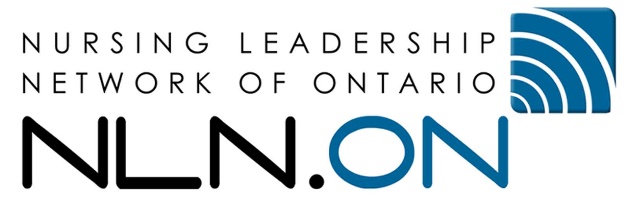 Confidential NLN.ON Award Reference Form for AwardsDeadline for submission: Friday March 31st, 2023 at 11:59PM ESTemail to  NLN.ON@first-stage.ca in PDF formatApplicant First Name:Application Family Name:Award For which They Have Applied (check all the apply): Part Time Education Award Dorothy Wylie Graduate Education Award NLN Research Award Graduate Education NLN Innovation Seed Grant AwardPlease note complete this form in its entiretySection IRate the following criteria (A) through (I) using the numeric score below of 1 to 5.  Compare the applicant on each item assessing his/her ability to meet these criteria. As a part of the assessment, take into consideration the experience and education of the applicant.  	1	-	Poor	2	-	Below Average	3	-	Average	4	-	Above Average	5	-	OutstandingSection IIBased on your knowledge of the applicant, describe any outstanding or limiting characteristics that you consider of special significance: (insert comments below)Based on your above assessment, would you recommend the applicant for NLN.ON Award: without reservation with reservation do not recommend this applicantNumber of years you have known the applicant:	 ______   yearsIn what capacity?  	Signature:		Position:		Contact info (email)	Reference letters must be sent in PDF format directly to the NLN office by email to  NLN.ON@first-stage.caScoreCriteriaDemonstrates commitment to NLN.ON’s vision and goalsDemonstrates leadership in professional roleDemonstrates commitment to lifelong learningDemonstrates ability to work effectively with groups to achieve goalsDemonstrates critical thinking and analysis in relationship to learningDemonstrates critical thinking and evidence-based practice in professional role Demonstrates effective communication skills, both verbal and writtenDemonstrates academic ability to achieve degreeDemonstrates perseverance to achieve goalTotal Score